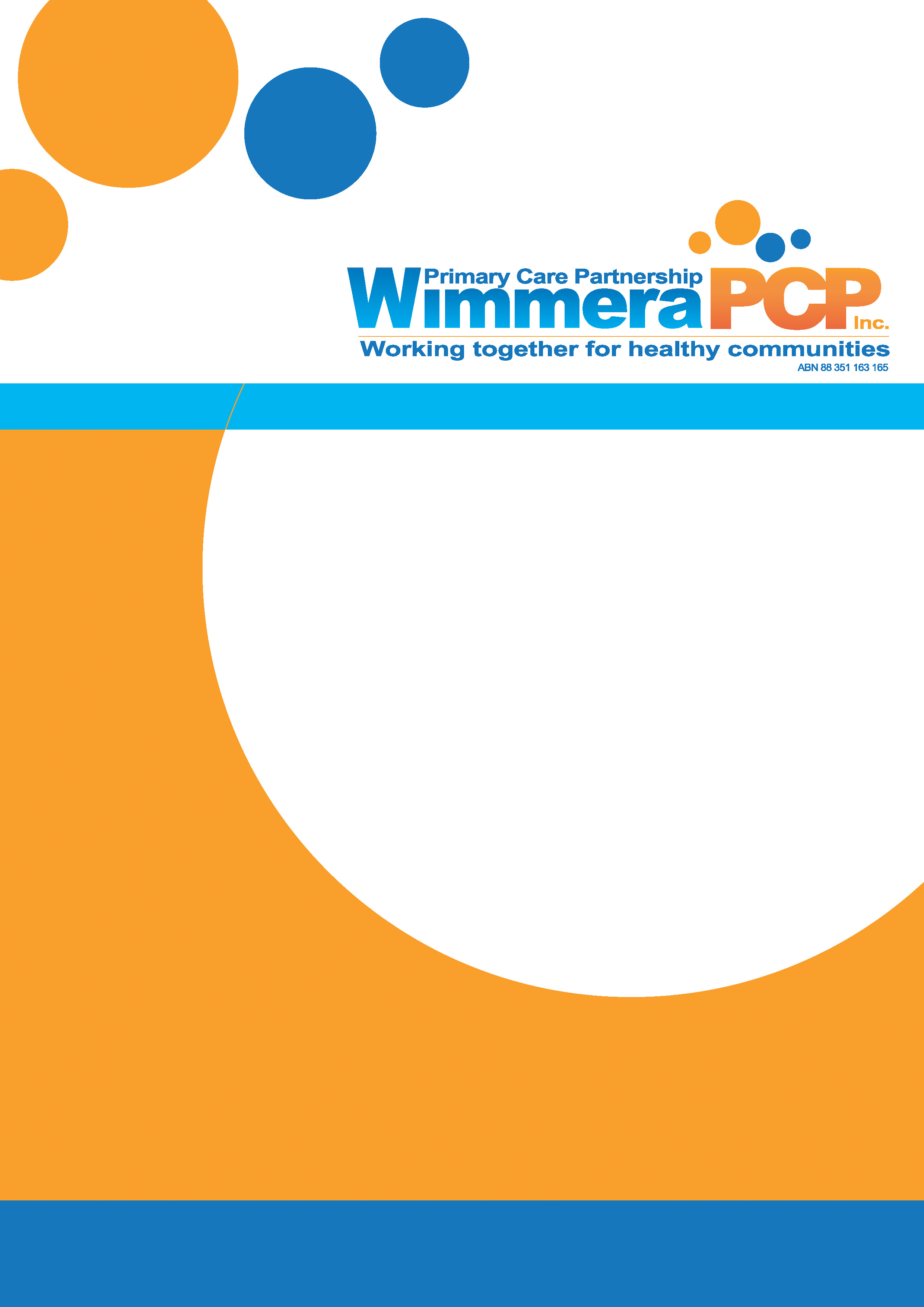 SOCIALSocial factors relate to people’s connection to their community.Belonging & Culture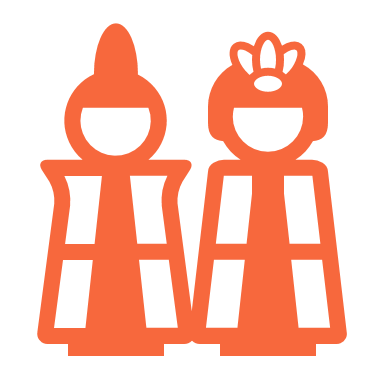 Cultural DiversityIn 2020, the estimated Aboriginal resident population of Yarriambiack Shire was 1.3% - Regional Vic 2.0% Vic 1.0%In 2016 the most common countries of birth of residents of Yarriambiack Shire were: Australia, England, New Zealand, India, Netherlands and GermanyIn 2016, 3.1% of residents from Yarriambiack Shire were born in predominantly non-English speaking countries - Regional Vic 6.1% Vic 22.0%Migration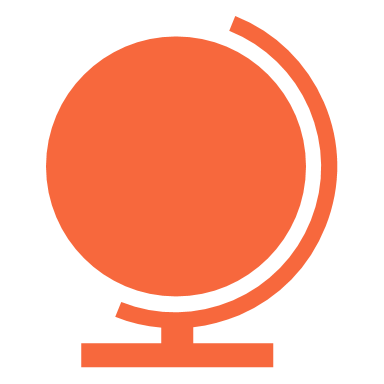 Between 2000 and 2016, 0.0% of residents of Yarriambiack Shire entered Australia as permanent migrants under the Offshore Humanitarian Program - Regional Vic 0.4% Vic 1.1%0.3% entered Australia as permanent migrants on a Family Stream Visa - Regional Vic 1.0% Vic 3.0%0.7% entered Australia as permanent migrants on a skill stream visa - Regional Vic 1.4% Vic 5.5%LGBTIQ+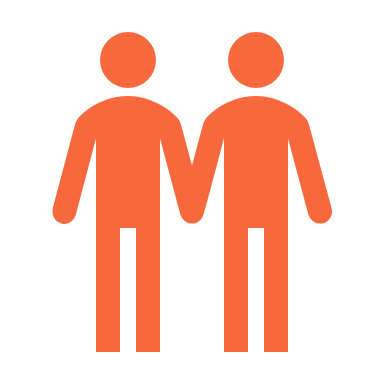 In 2017, 1.8% of residents in Yarriambiack Shire identified as LGBTIQ+ - Regional Vic 4.5% Vic 5.7%Sense of Belonging 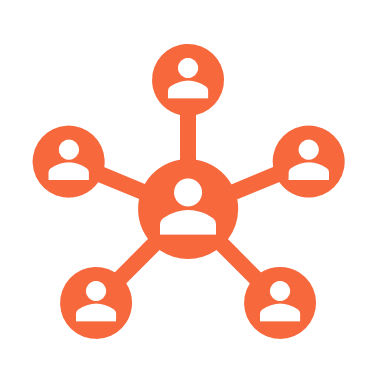 In 2020, 82.0% of residents from Yarriambiack Shire agreed with the statement ‘I feel welcome here’ - Regional Vic 83.8% Vic 80.9%87.9% agreed with the statement ‘I feel part of my community’ - Regional Vic 76.0% Vic 69.5%9.7% agreed with the statement ‘I feel like an outsider here’ – Regional Vic 16.5% Vic 25.8%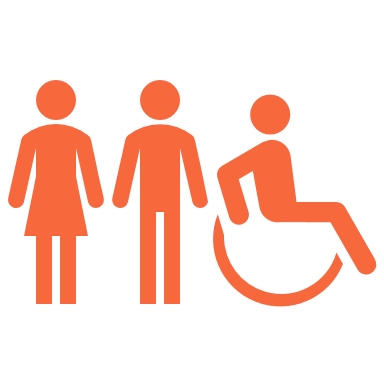 Equity & InclusionIn 2020, 66.0% of Yarriambiack Shire residents agree with the statement ‘some groups in the community keep to themselves’ - Regional Vic 54.1% Vic 55.2%30.8% agree with the statement ‘some groups who live in this community aren’t made to feel welcome’ - Regional Vic 27.5% Vic 31.5%Community Safety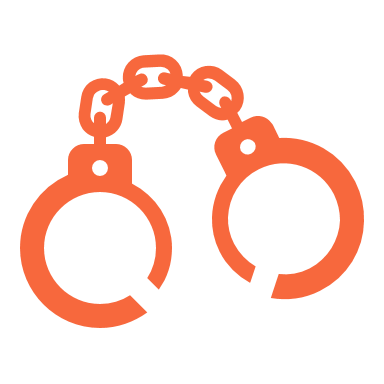 CrimeCrimes against persons for the year March 2019 to March 2020 (Rate per 100,000)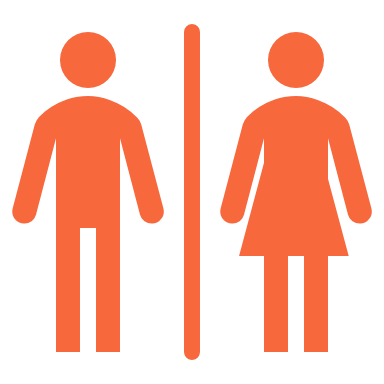 Victims of crimes (selected) against persons by sex in Yarriambiack Shire (2016 – 2019)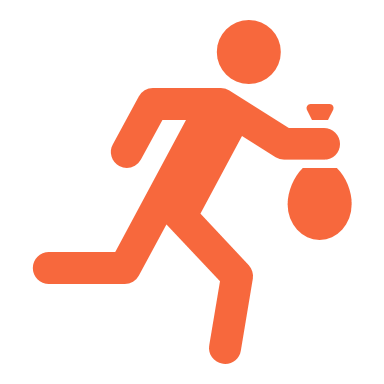 Property and deception offences for the year March 2019 to March 2020 (Rate per 100,000)In 2020, 2.4% of residents of Yarriambiack Shire rated crime as ’a problem’ - Regional Vic 14.5% Vic 18.6%Drug Offences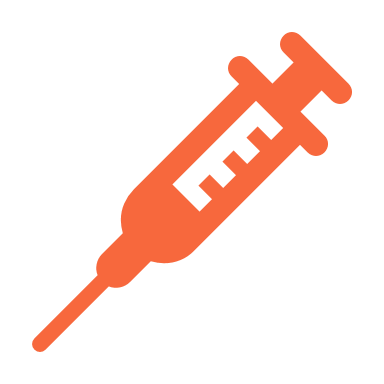 Drug offences for the year March 2019 – March 2020 (Rate per 100,000)In 2020, 4.0% of residents of Yarriambiack Shire rated drugs as ’a problem’ - Regional Vic 26.8% Vic 20.3%Family Violence 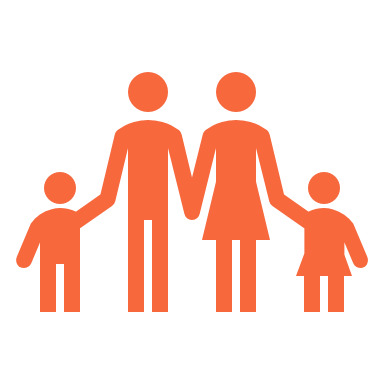 In 2019, there were 109 affected family members in reported family incidents in Yarriambiack Shire. The rate of affected family members was 1,652 (per 100,000) - Vic 1,282This represented an increase of 7.9% from 2018 - Vic 4.4%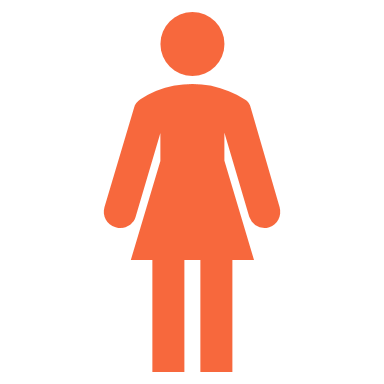 In 2019, 76% of affected family members in reported family incidents in Yarriambiack Shire were female - Vic 75%In 2019, 41% of affected family members were a current partner of the other party - Vic 37%21% of affected family members were a former partner of the other party - Vic 26%Between 2014 and 2019, the hospitalisation rate for injuries caused by a family member in Yarriambiack Shire was nd (per 100,000) - Regional Vic 12 Vic 14In 2019, the proportion of males who were the other party in reported family incidents in Yarriambiack Shire was 68% - Vic 76%Accidental Injuries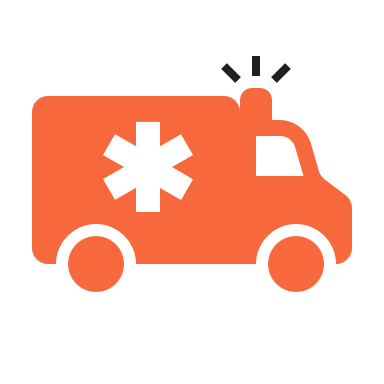 Between 2014 and 2019, the hospitalisation rate for accidental injuries for residents of Yarriambiack Shire was 2,143 (per 100,000) - Regional Vic 1,914 Vic 1,864Between 2014 and 2019, the hospitalisation rate for accidental injuries for residents aged 65 years and over was 3,789 - Regional Vic 3,321 Vic 4,193The hospitalisation rate for falls for people aged over 64 years was 2,896 - Regional Vic 2,480 Vic 3,235Accidental Deaths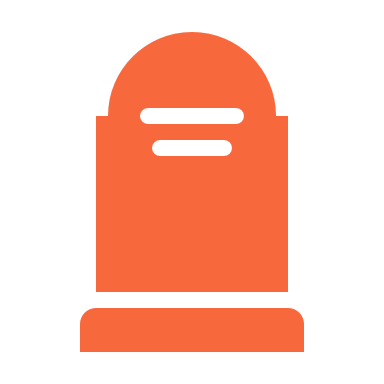 Between 2013 and 2017, the rate of avoidable deaths from accidental injures (excluding suicide) in Yarriambiack Shire was 0.0 (per 100,000) - Regional Vic 19.4 Vic 13.1The rate of avoidable deaths from transport accidents was 0.0 - Regional Vic 8.8 Vic 4.5Accidental Injuries by Setting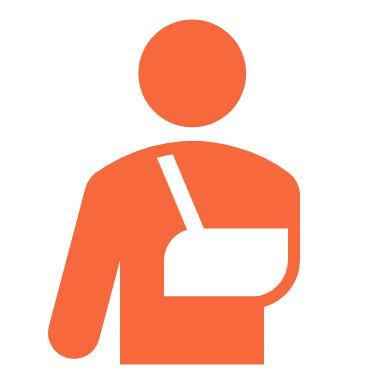 Between 2014 and 2019 the hospitalisation rates for accidental injuries by setting in Yarriambiack Shire include:Home 30% - Regional Vic 26% Vic 26%Sports 6% - Regional Vic 7% Vic 7%Road/Street/Highway 8% - Regional Vic 10% Vic 11%Working for Income 4% - Regional Vic 7% Vic 7%Farm 2% - Regional Vic 1% Vic 0%Community Strength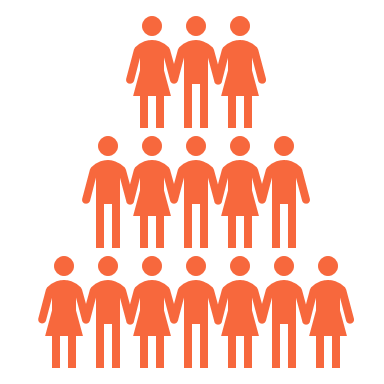 DemographicsBetween 2016 and 2036, the projected population change for Yarriambiack Shire is 17% - Regional Vic 30% Vic 41%In 2016, 16% of residents of Yarriambiack Shire live alone - Regional Vic 12% Vic 10%Community WellbeingIn 2020, 86.7% of residents of Yarriambiack Shire agreed with the statement that ‘my community is a great place to live’ - Regional Vic 89.0% Vic 83.2%79.4% agreed with the statement that ‘this community copes pretty well when faced with challenges’ - Regional Vic 69.8% Vic 63.1%61.1% agreed with the statement that ‘this community has a bright future’ - Regional Vic 76.8% Vic 77.2%86.0% agreed with the statement that ‘there’s good community spirit around here - Regional Vic 80.5% Vic 74.5%Having a Say and Being Heard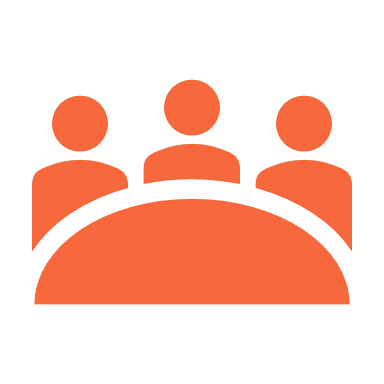 In 2020, 64.8% of residents from Yarriambiack Shire agreed with the statement that ‘the people who make decisions for my community represent the whole community’ - Regional Vic 40.7% Vic 46.0%82.7% agreed with the statement that ‘most people get a fair go around here’- Regional Vic 67.2% Vic 63.2%Volunteering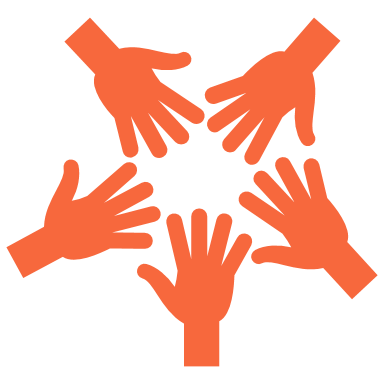 In 2016, 38.5% of residents of Yarriambiack Shire who were aged 15 years and over volunteered for an organisation or group - Regional Vic 24.3% Vic 19.2%In 2020, 11.6% of residents from Yarriambiack Shire reported volunteering in their community ‘occasionally’ - Regional Vic 17.2% Vic 21.7%Leisure, Recreation and CreativityGetting involvedIn 2020, 2.1% of residents from Yarriambiack Shire regularly attended community events such as farmers markets and community festivals - Regional Vic 8.2% Vic 15.2%28.2% regularly attended meeting/social events of local clubs/groups - Regional Vic 17.4% Vic 24.5%18.2% regularly take part in sports groups or teams - Regional Vic 13.5% Vic 21.5%My Community Directory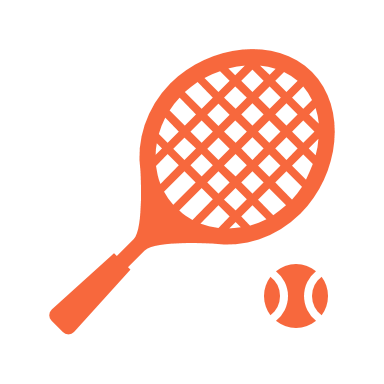 In January 2021 a search on My Community Directory indicates there are 58 search results for Community Clubs and Interest Groups in Yarriambiack ShireThere are 61 search results for SportThere are 11 search results for Arts & CreativesHealth & Social ServicesLocation of ServicesGeneral Practitioners – Warracknabeal, Beulah, Hopetoun,Emergency Department – HorshamUrgent Care – Warracknabeal Acute care (inpatient) – WarracknabealPublic Metal Health – HorshamInpatient Mental Health – BallaratPublic Dental Service – Dimboola, HorshamGeneral Practitioners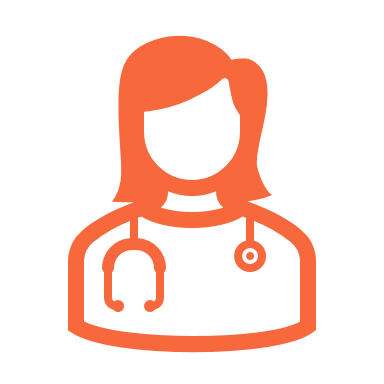 In 2016, the rate of General Practitioners in Yarriambiack Shire was 1.2 (per 1,000) - Regional Vic 2.0 Vic 2.3In 2020, the rate of General Partitioners sites was 1.35 (per 1,000) - Vic 0.13Dental services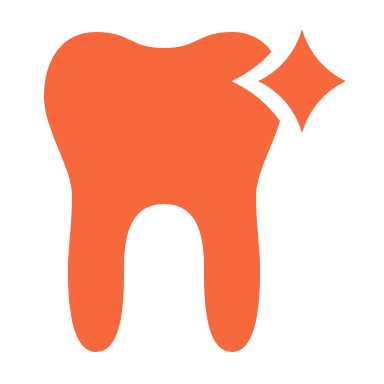 In 2016, that rate of Dental Practitioners in Yarriambiack Shire was 0.0 (per 1,000) - Regional Vic 0.4 Vic 0.5In 2017, 28% of residents from Yarriambiack Shire delayed or avoided visiting a dentist due to cost - Vic 34%In 2020, the waiting time for general dental care at Wimmera Health Care Group – Dimboola was 17.6 months - Vic average 13.5The waiting time for general denture care as 9.6 months - Vic average 18.2Access to Health Services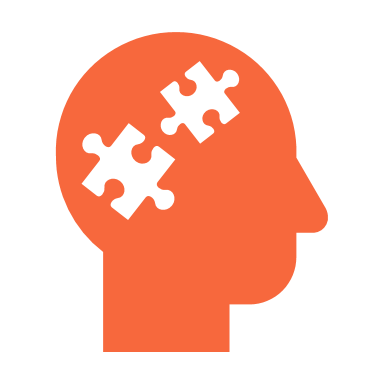 In 2020, 33.3% of residents of Yarriambiack Shire rated their ‘access to general Health services’ as poor - Regional Vic 20.1% Vic 10.5%49.2% rated their ‘access to mental health services’ as poor - Regional Vic 34.2% Vic 18.9% 54.8% rated their ‘access to specialist health services’ as poor - Regional Vic 35.9% Vic 19.0%Offence subdivisionYarriambiack SVictoriaHomicide and related offencesnd3.1Assault and related offences1,457.0683.0Sexual offences652.6205.7Abduction and related offences45.510.8RobberyNd61.1Stalking, harassment & threatening behaviour349.1186.5Dangerous & negligent acts endangering people151.883.8Yarriambiack SYarriambiack SVictoriaVictoriaOffence subdivisionMaleFemaleMaleFemaleAssault and related offences45%55%48%52%Sexual offences15%85%17%83%Stalking, harassment & threatening behaviour35%65%33%67%Offence subdivisionYarriambiack SVictoriaArson15.240.6Property damage591.9615.4Burglary/Break and enter667.8648.5Theft1,290.12,841.2Deception333.9526.0Offence subdivisionYarriambiack SVictoriaDrug dealing & trafficking 60.772.8Cultivate or manufacture drugs45.522.3Drug use and possession273.2408.4